我校代表团斩获首届全国机器人运动大赛两金一银一铜9月15日至18日，“神州通讯杯”全国第一届机器人运动大赛在江苏省常州市举行。我校体育学院代表队最终获得两金一银一铜。包括解放军、公安、省、直辖市等共全国23个代表团的107支队伍参加了大赛。本次大赛我校体育学院组队参加了陆地机器人马球赛、障碍赛、舞蹈赛和空中无人机花样赛4个比赛项目，最终我校获得陆地机器人马球成年组冠军、陆地机器人舞蹈成年组冠军、陆地机器人障碍赛成年组前亚军和季军，斩获53万元奖金，是所有参赛队伍中是获得金牌数、奖牌数和奖金最多的代表队，是整个比赛最大的赢家。本次机器人大赛的主题是“运动炫科技，智慧赢未来”，比赛以各省、自治区、直辖市、计划单列市、新疆生产建设兵团体育局、总参军训部军事体育训练局为单位组团（队）参加。地方院校由省（区、市）统一组团（队），部属院校单独组团（队）报名参赛。共设陆地机器人马球赛、陆地机器人舞蹈赛、陆地机器人障碍赛、空中无人机任务赛和花样赛5个比赛项目，每个项目冠军奖金20万、亚军奖金10万、季军奖金3万元人民币。（卢永波）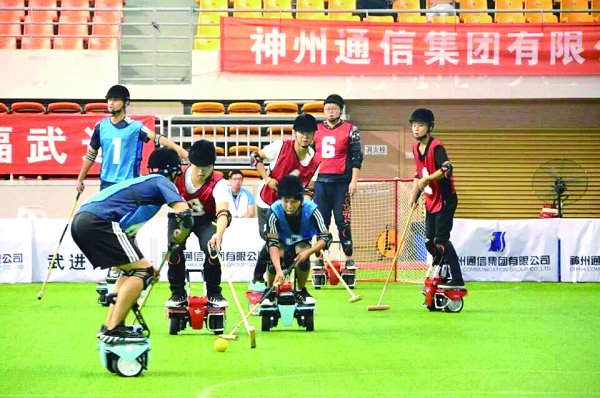 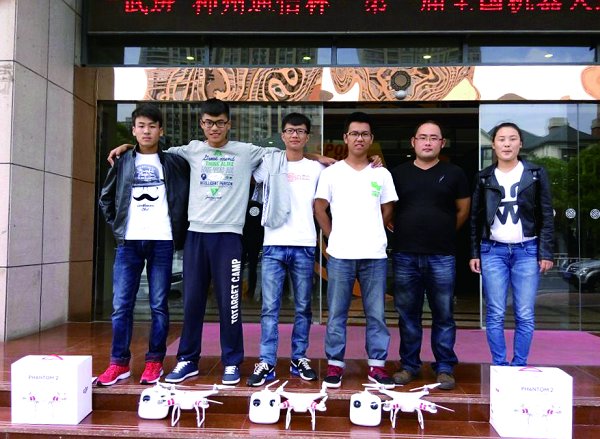 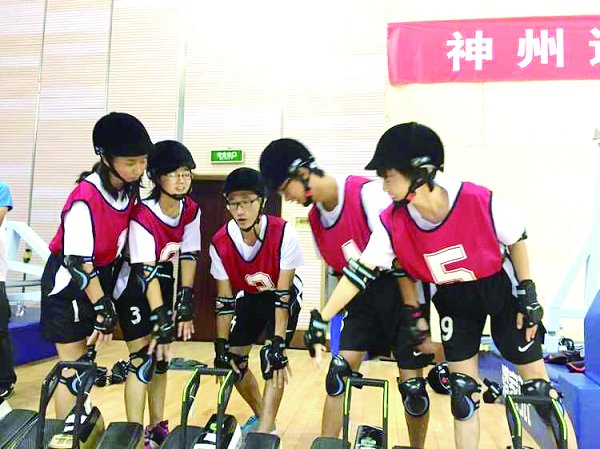 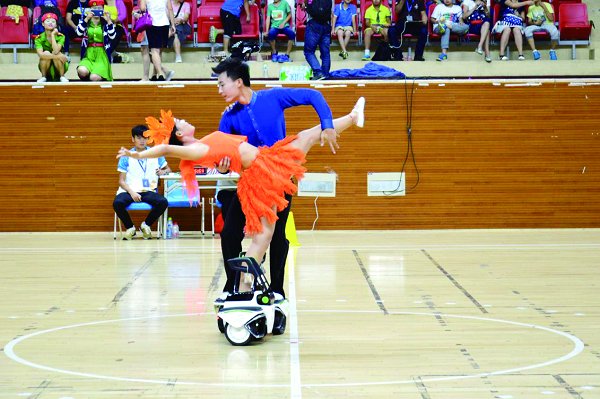 